6. MEME MUAYENESİ MAKETİ MODEL NO 6620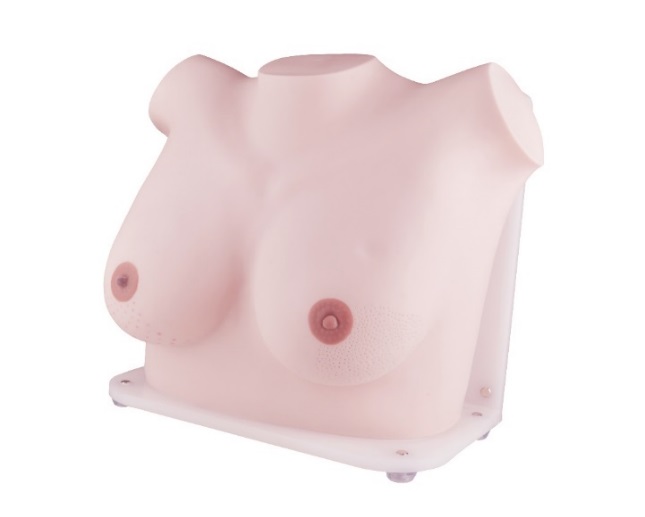 Yetişkin kadın gövdesini simüle etmelidir.Kolsuz ve başsız üst gövde şeklinde olmalıdır.Kadın meme muayenesi amacıyla üretilmiş olmalıdır.Silikondan imal edilmiş olmalıdır.Maketin deri dokusu gerçeğe yakın elastikiyette ve renkte olmalıdır.Meme muayenesi için Kolların kaldırılmış pozisyonda yapılandırılmış olmalıdır.Sternum belirgin olmalıdır.Meme areolası ve uçları farklı renkte ve belirgin olmalıdır.Meme maketi yatay ve dikey olarak incelenebilmesi için alttan ve arkadan standı bulunmalıdır.Kadın memesi üzerinde tespit edilebilen patolojik oluşumlardan en az aşağıdakileri içermelidir.Sağ meme ucunda lezyon görüntüsü,Sağ meme üst ve yan bölgesinde bölgede nodül Sağ meme alt taraf dış dokusu üzerinde renk değişikliğiSol meme üst bölgesinde harici fiziksel muayene ile hissedilebilen kitle bulunmalıdır. Sol koltuk altında lenfatik nodülSol meme alt bölgede portakal kabuğu dokusu ve sertleşme görünümüSol meme başında çöküntü patolojisiSol meme üstünde deri çöküntüsü